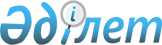 Об утверждении проекта (схемы) зонирования земель Аягозского районаРешение Аягозского районного маслихата Восточно-Казахстанской области от 30 ноября 2018 года № 31/208-VI. Зарегистрировано Управлением юстиции Аягозского района Департамента юстиции Восточно-Казахстанской области 14 декабря 2018 года № 5-6-189. Действие приостановлено до 1 сентября 2021 года решением Аягозского районного маслихата Восточно-Казахстанской области от 17 марта 2021 года № 3/18-VII
      Сноска. Действие приостановлено до 01.09.2021 решением Аягозского районного маслихата Восточно-Казахстанской области от 17.03.2021 № 3/18-VII (вводится в действие по истечении десяти календарных дней после дня его первого официального опубликования).

      Примечание РЦПИ.

      В тексте документа сохранена пунктуация и орфография оригинала.
      В соответствии с пунктом 2 статьи 8 Земельного кодекса Республики Казахстан от 20 июня 2003 года, подпунктом 15) пункта 1 статьи 6 Закона Республики Казахстан от 23 января 2001 года "О местном государственном управлении и самоуправлении в Республике Казахстан", Аягозский районный маслихат РЕШИЛ:
      1. Утвердить проект (схему) зонирования земель Аягозского района и города Аягоза согласно приложениям 1, 2 и 3 к настоящему решению.
      2. Настоящее решение вводится в действие по истечении десяти календарных дней после дня его первого официального опубликования. Проект (схема) зонирования земель сельских населенных пунктов Аягозского района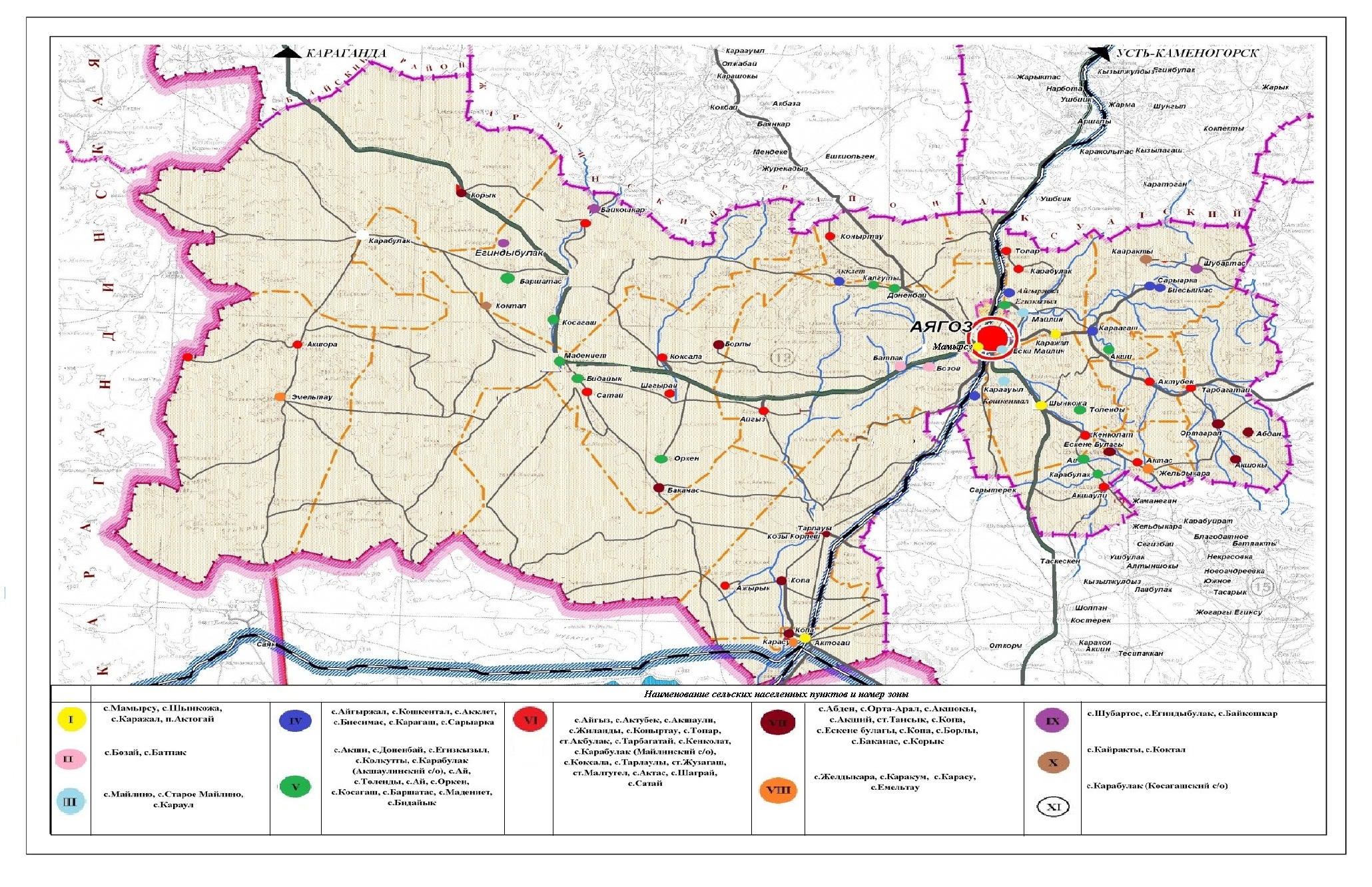  Проект (схема) зонирования земель Аягозского района (кроме населенных пунктов)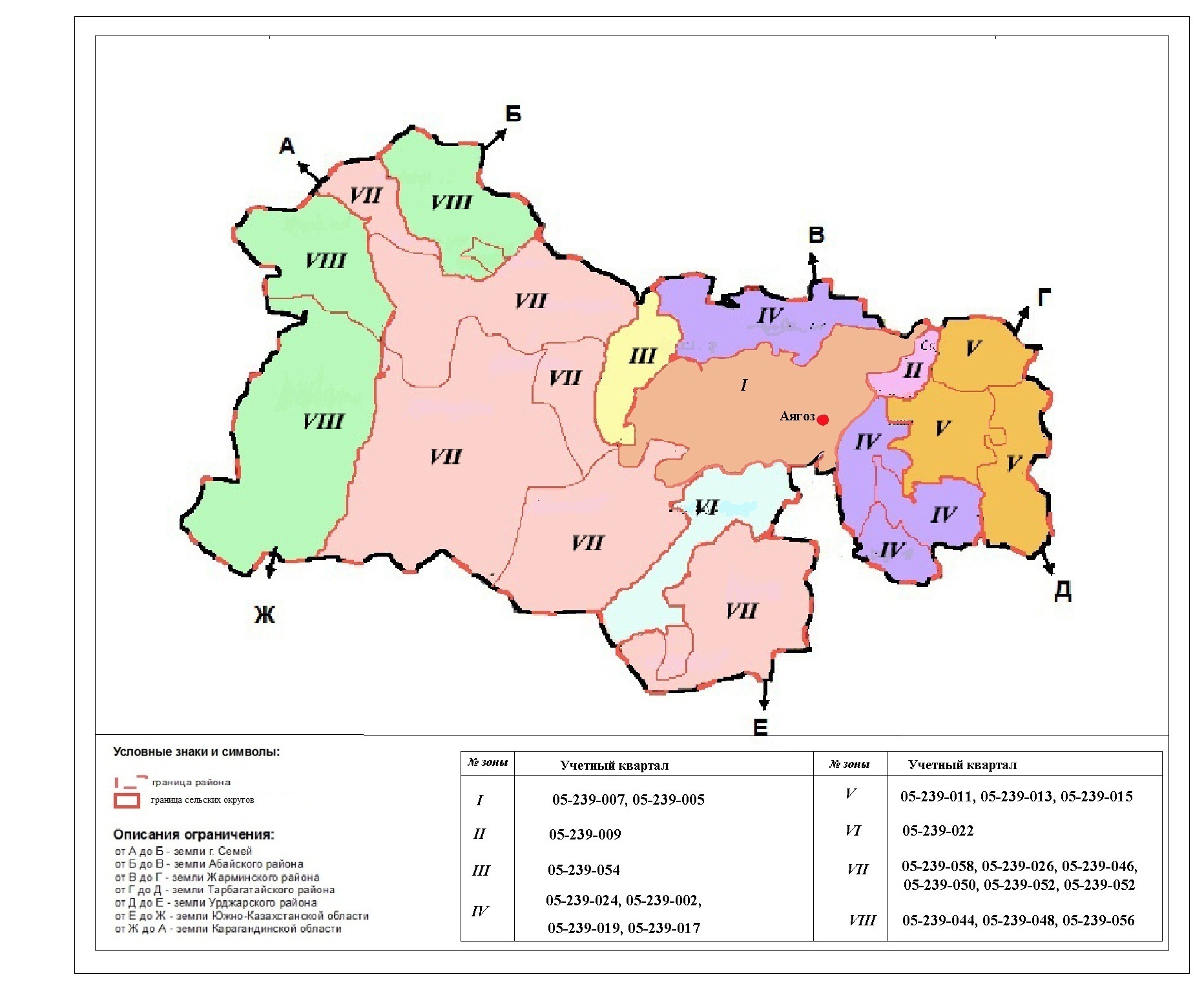  Проект (схема) зонирования земель города Аягоза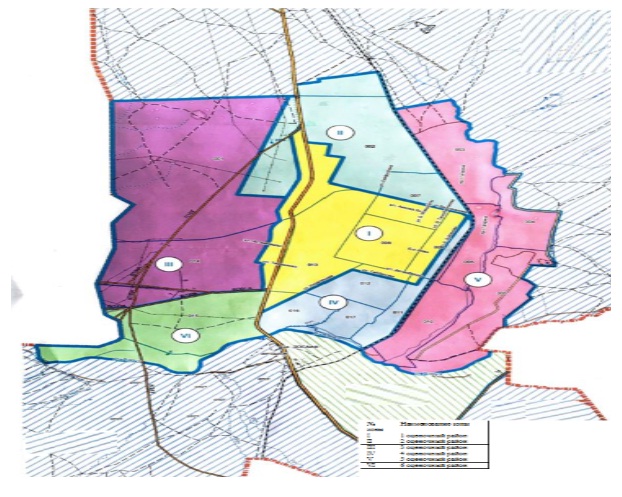 
					© 2012. РГП на ПХВ «Институт законодательства и правовой информации Республики Казахстан» Министерства юстиции Республики Казахстан
				
      Председатель сессии,

      секретарь Аягозского

      районного маслихата

С. Искаков
Приложение 1 к решению 
Аягозского районного маслихата 
от 30 ноября 2018 года 
№ 31/208-VIПриложение 2 к решению 
Аягозского районного маслихата 
от 30 ноября 2018 года 
№ 31/208-VIПриложение 3 к решению 
Аягозского районного маслихата 
от 30 ноября 2018 года 
№ 31/208-VI